Piątek - 15.05Wykonaj obliczenia i pokoloruj motylka:7- pomarańczowy8 –żółty9 – różowy10 – niebieski 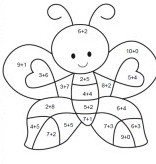 